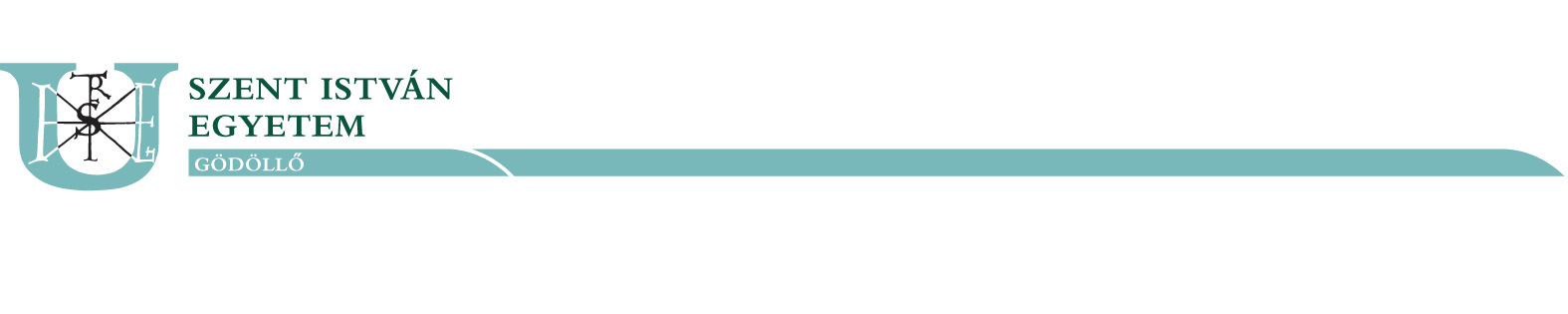 Kérelem mérnöki gyakorlat másik félévben történő teljesítéséreÜgyintéző neve:Ügyintéző elérhetősége: Kérvényazonosító:Tisztelt Oktatási Dékánhelyettes Asszony / Úr!AlulírottHallgató neve:Hallgatói azonosító: Képzés: Kar: Szak: Felvétel éve:Munkarend (tagozat): A képzés helye: az alábbi kéréssel fordulok Önhöz:Kérem, hogy részemre a Mérnöki gyakorlat/Féléves gyakorlat/Összefüggő szakmai gyakorlat a tantervben megjelölttől eltérő félév során történő teljesítését engedélyezni szíveskedjék. Kérelmemmel egyidejűleg kijelentem, hogy a gyakorlat felvételének követelményeit teljesítettem.A kérelem indoklása: Kelt: 	, 20	. 	 hó 	 nap__________________a hallgató aláírásaA szakvezető hozzájárulásaA hallgató kérelméhez hozzájárulok / nem járulok hozzá* a következő feltételek, indokok alapján:Kelt: 	, 20	. 	 hó 	 nap___________________szakvezetőA dékánhelyettes határozata:a kérelmet elfogadom / a kérelmet elutasítom*Az elutasítás indoka:Kelt: 	, 20	. 	 hó 	 nap________________________________________oktatási dékánhelyettes* A megfelelő rész aláhúzandó!